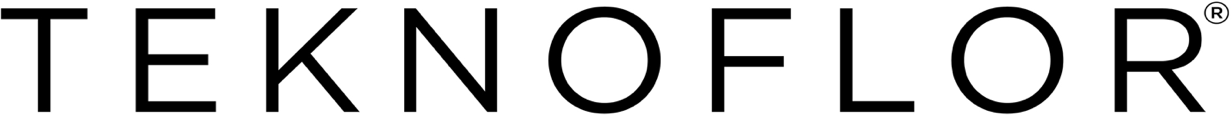 PISOS VINÍLICOS RESISTENTESGUÍA DE CUIDADO Y MANTENIMIENTO1005 South 60th StreetMilwaukee, WI 53214tel.: 800-522-9166fax: 414-944-0550web:  www.teknoflor.comSIN CERA, SIN LUSTRADORA, NUNCALos pisos resistentes TEKNOFLOR® y TUF STUF™ cuentan con una superficie de desgaste patentada de alto rendimiento. Este revestimiento para pisos altamente duradero no requiere ningún acabado ni pulido, nunca. Como resultado, no hay necesidad de usar almohadillas agresivas ni lijas para mantener los pisos. Bienvenido al futuro de la limpieza.Siga estrictamente todos los Procedimientos Operativos Estándar (Standard Operating Procedures, SOP) para su instalación. Antes de comenzar el mantenimiento o la limpieza de manchas, asegúrese de tener el equipo de seguridad y limpieza correcto y de que esté en buenas condiciones de funcionamiento. PRECAUCIONES DE SEGURIDADAl realizar el mantenimiento en húmedo, siempre coloque señales de precaución de suelo húmedo o cinta de precaución y prohíba el tránsito hasta que se realice el procedimiento. Retire de inmediato la señalización de precaución cuando se complete el procedimiento de mantenimiento y el piso esté seco.Siga atentamente las instrucciones de la etiqueta de cada producto para un uso adecuado. Consulte la Hoja de datos de seguridad (Safety Data Sheet, SDS) de los productos para comprender los peligros y precauciones asociados con cada producto y utilice el equipo de protección personal apropiado para cada producto de limpieza.Los pisos son más resbaladizos cuando están mojados o sucios con grasa, silicona u otros contaminantes. Limpie de inmediato los derrames o suciedades para mantener la tracción superficial de los pisos.NO mezcle ningún limpiador que contenga cloro con amoniaco o limpiadores ácidos. La combinación puede crear gases tóxicos.CUIDADO INICIAL DEL PISOPermita el tránsito peatonal en el piso nuevo después de esperar el tiempo de referencia para el adhesivo utilizado. Con los adhesivos aplicados con espátula, espere un mínimo de 24 horas para el tránsito peatonal y evite mover muebles, accesorios, cargas rodantes y tránsito sobre el piso nuevo durante al menos 72 horas.Permita el paso inmediato y el tránsito rodante si el piso se instala con adhesivo en aerosol.Elimine la contaminación por residuos de adhesivo acrílico con un limpiador a base de agua Goof Off® de alta resistencia (en recipientes de plástico). Antes de usar cualquier limpiador, pruebe primero en un área discreta para detectar cualquier reacción adversa. Aplique un limpiador con una toalla limpia. Coloque el paño húmedo sobre el punto y deje reposar durante 1 a 2 minutos para aflojar y suavizar el adhesivo. Limpie y frote cuidadosamente el adhesivo de la superficie y rote el paño húmedo para utilizar las secciones del paño limpias durante la limpieza. Enjuague la superficie con agua limpia y séquela. InstalaciónEl contratista de pisos deberá barrer, trapear o aspirar el piso para eliminar toda la suciedad suelta y la arena. Humedezca ligeramente el piso con una mopa bien húmeda según sea necesario para lograr un piso limpio.Espere 72 horas (3 días) o más antes de limpiar en húmedo el piso nuevo o en áreas donde el piso se haya reemplazado recientemente.Las instalaciones realizarán la primera limpieza de acuerdo con los procedimientos de mantenimiento de limpieza profunda periódica.LIMPIEZA DE MANCHASElimine la contaminación de la superficie con un limpiador a base de agua Goof Off® de alta resistencia (en recipientes de plástico), Windex® o alcohol desnaturalizado. Antes de usar cualquier limpiador, pruebe primero en un área discreta.Aplique la solución de limpieza sobre un paño blanco de felpa limpio. Coloque el paño húmedo sobre la suciedad y deje reposar durante 1 a 2 minutos. Esto ayuda a aflojar y ablandar la suciedad.Frote suavemente y limpie la mancha de la superficie con el paño húmedo, y rote el paño para usar las secciones limpias durante la limpieza.Tenga en cuenta que puede tomar más de una aplicación para eliminar la suciedad.Para ayudar en la eliminación de suciedad persistente, use cuidadosamente una almohadilla de lavado no abrasiva para aumentar la agitación.Aplique un limpiador adicional a una sección limpia de paño y continúe frotando y puliendo suavemente la suciedad restante hasta que se elimine.Cuando termine, enjuague la superficie con agua limpia y seque con una toalla limpia.MANTENIMIENTO DE RUTINA (diario o según sea necesario)Barra, trapee o aspire el piso para eliminar toda la suciedad suelta y la arena. No utilice mopas tratadas para polvo.Cuando esté disponible, limpie el piso con una lavadora de pisos automática y un limpiador de pH neutro diluido correctamente y una almohadilla 3M 5100 Red o almohadilla o cepillo equivalente. Se recomienda la limpieza con cepillo giratorio o cilíndrico para pisos texturizados.NO USE UNA ALMOHADILLA O CEPILLO MÁS AGRESIVOS.Cuando no haya una lavadora de pisos automática disponible, trapee con un limpiador de suelo de pH neutro diluido correctamente. Aplique una cantidad generosa de la solución, pero no inunde el piso. Limpie el suelo con una mopa, mopa plana o lave con una máquina de lavado de brazo oscilante de baja velocidad (entre 175 y 350 RPM) con una almohadilla 3M 5100 Red o una almohadilla o cepillo equivalente.NO USE UNA ALMOHADILLA O CEPILLO MÁS AGRESIVOS.Retire por completo la solución de limpieza con una lavadora de pisos automática, aspiradora o mopa y deje secar la superficie.Los ventiladores o circuladores de aire pueden acelerar el proceso de secado. Una vez que la superficie del piso esté limpia y seca, retire las señales de precaución y reestablezca el uso del piso.LIMPIEZA PROFUNDA PERIÓDICAPara una limpieza profunda, trabaje en secciones de piso razonables.Barra, trapee o aspire el piso para eliminar toda la suciedad suelta y la arena. No utilice mopas tratadas para polvo.Prepare el piso con un limpiador de trabajo pesado diluido correctamente (≤ 10 pH) que sea seguro para su uso en todos los pisos. Aplique una cantidad generosa de solución, pero no inunde el piso. Deje reposar la solución durante 7 a 10 minutos y asegúrese de que la solución no se seque en la superficie.Lave a máquina el piso con una lavadora de pisos automática o una máquina de brazo oscilante de baja velocidad (entre 175 y 350 RPM) con una almohadilla 3M 5100 Red o una almohadilla o cepillo equivalente.NO USE UNA ALMOHADILLA O CEPILLO MÁS AGRESIVOS.Retire la solución de limpieza con una lavadora de pisos automática o una aspiradora y enjuague la superficie con agua limpia.Enjuague la superficie con agua limpia y retírela con una lavadora de pisos automática, una aspiradora o una mopa. Deje secar la superficie.Los ventiladores o circuladores de aire pueden acelerar el proceso de secado. Una vez que la superficie del piso esté limpia y seca, retire las señales de precaución y reestablezca el uso del piso.CUIDADO PREVENTIVO DEL PISOCONTROL DE LA SUCIEDAD Y LA ARENA: Use alfombras adecuadas en todas las entradas y donde sea necesario para atrapar la suciedad, la arcilla y la grava y otra contaminación que se observa en el piso con el uso rutinario.DISEÑO ABIERTO: Las alfombras deben incorporar una alta fricción, banda de rodadura abierta o superficie que atrape la arena y las partículas de la parte inferior de los zapatos y otro tránsito y evite que entren contaminantes y humedad en las instalaciones.EXTERIOR: Las alfombras se deben colocar afuera de cada entrada e incorporar un diseño de flujo abierto con una banda de rodadura bien marcada y la capacidad de atrapar tanto la suciedad pesada como la humedad o la nieve según corresponda para la ubicación.INTERIOR: Las alfombras se deben colocar dentro de cada entrada y en otros lugares con una banda de rodadura abierta y suficiente profundidad para eliminar las partículas y retener los contaminantes para su limpieza posterior. La alfombra interior debe tener al menos el ancho de la puerta y tener un tamaño mínimo de 10 pies o más, suficiente para capturar los contaminantes del tránsito normal.REVERSO ANTIMANCHAS: La alfombra debe incorporar una parte posterior que no manche el piso.LIMPIEZA DE RUTINA: Es necesario limpiar las alfombras con frecuencia para mantener la funcionalidad.APOYO DE MUEBLES Y PROTECTORES: Utilice apoyos de muebles y protectores de piso adecuados debajo de todas las sillas, muebles, equipos rodantes y camas. La selección y el cuidado adecuados de los apoyos de muebles, las ruedas y los protectores de piso es una parte importante de un programa de cuidado de piso integral y eficaz para retener el aspecto a largo plazo de todo tipo de revestimientos para pisos.SIN MANCHAS: Deben estar fabricados con materiales que no manchen.BORDES REDONDEADOS: Deben tener bordes ligeramente redondeados o radiales.ÁREA DE CONTACTO SUFICIENTE: Deben tener un área de contacto superficial que sea lo suficientemente grande como para distribuir uniformemente la carga sin causar daños al suelo. Por lo general, un área de contacto lisa plana de 1" o más de diámetro es apropiada para la mayoría de las aplicaciones.ÁREA DE CONTACTO LISA PLANA: Deben contar con un área de contacto lisa plana libre de desniveles, salientes o depresiones, abrasión, líneas o costuras de molde, arenilla o partículas incrustadas, etc.MUEBLES NIVELADOS: El equipo y los muebles se deben nivelar de forma correcta para que el peso se distribuya equitativamente en cada apoyo y estén planos en el suelo en todo momento.PROTECTORES A NIVEL CON EL PISO: Los protectores de piso deben descansar a nivel en la superficie del piso.COMPOSICIÓN DE LA SUPERFICIE DE PROTECCIÓN: Se prefieren protectores de fieltro de grado comercial para pisos resistentes. Se pueden utilizar protectores de acero inoxidable, nylon y caucho antimanchas. No utilice protectores metálicos que puedan oxidarse ni de plástico, ya que se vuelven abrasivos con el uso y pueden rayar el piso.MANTENIMIENTO DE RUTINA: Los apoyos de muebles, las ruedas y los protectores de piso requieren limpieza y mantenimiento periódicos como todos los demás equipos en una instalación. Revise con frecuencia y reemplace los apoyos de muebles desgastados o dañados de inmediato para evitar daños involuntarios en el piso.UTILICE LO SIGUIENTE:MOPAS DE MICROFIBRA: Se recomiendan mopas de microfibra y mopas planas de microfibra, ya que limpian con mayor eficacia y retienen la suciedad mejor que las mopas tradicionales.CONTROL DE DILUCIÓN: Hay varias opciones disponibles de los proveedores de productos químicos de limpieza para la proporción precisa de limpiador con agua para proporcionar la dilución correcta. La medición incorrecta de los limpiadores reduce su eficacia y puede causar una acumulación de residuos que puede ser difícil de eliminar.CEPILLOS PARA SUPERFICIES TEXTURIZADAS: Los cepillos giratorios o cilíndricos se recomiendan para limpiar todos los pisos con superficies texturizadas. Los cepillos deben ser equivalentes a una almohadilla 3M 5100 Red con cerdas flexibles no abrasivas.LIMPIADORES DE MANCHAS: Para eliminar las manchas superficiales y la contaminación que no se resuelven con la limpieza de rutina, use un limpiador a base de agua Goof Off® de alta resistencia (en recipientes de plástico), Windex® o alcohol desnaturalizado.REMOVEDOR DE MANCHAS ESPECÍFICAS: Los productos a base de yodo mancharán los pisos resistentes y se deben limpiar de inmediato. Si está manchado, llame al servicio de atención al cliente para pedir el quitamanchas Betadine.PROTECCIÓN DEL PISO: Proteja el piso de los trabajos de construcción o cuando mueva electrodomésticos o accesorios pesados sobre el piso (incluidas carretillas o protección contra ruedas exteriores o ruedecillas) con el nivel adecuado de protección. Para el tránsito de construcción, el papel Kraft sin teñir puede ser suficiente para proteger el piso. Para accesorios pesados o electrodomésticos grandes como máquinas expendedoras, use un tablero de madera contrachapada de al menos ¼ pulgada u otro panel de revestimiento adecuado para proteger el piso.NO UTILICE LO SIGUIENTE:LIMPIADORES SOLVENTES: Evite los limpiadores a base de solventes o los limpiadores abrasivos.LIMPIADORES Y ALMOHADILLAS ABRASIVOS: Evite la lana de acero o las almohadillas de limpieza abrasivas, las almohadillas de decapante marrones o negras o los cepillos de cerdas abrasivas o rígidas para limpiar el piso.LO QUE NO DEBE HACER:PULIR EN SECO NI LUSTRAR EL PISO: Evite pulir en seco o lustrar la superficie del piso a menos que use un acabado de piso. Antes de pulir en seco o lustrar a alta velocidad, asegúrese de que la superficie del piso esté limpia y que haya suficiente base (entre 5 y 7 capas) de pulidor.INUNDAR EL PISO: Evite inundar el piso o usar cantidades excesivas de solución de limpieza o agua durante la limpieza.MOJAR METALES: Evite que los muebles metálicos y los protectores entren en contacto con el suelo cuando estén mojados.Visite nuestro sitio web en: www.teknoflor.com para obtener orientación adicional y documentos técnicos actuales para todos nuestros productos.MANTENIMIENTO DE LA SALA DE OPERACIONES/PROCEDIMIENTOS DE ATENCIÓN MÉDICAMANTENIMIENTO DIARIO ENTRE PROCEDIMIENTOS QUIRÚRGICOSSiga los procedimientos operativos estándar y de control de infecciones específicos para la instalación.Recoja y deseche todos los residuos sueltos y restos en el recipiente de basura.Desinfecte el suelo con una mopa de microfibra con un limpiador desinfectante correctamente diluido y registrado por EPA. Mantenga la superficie húmeda durante el tiempo de permanencia requerido de acuerdo con las instrucciones del limpiador.Deje que el piso se seque al aire antes de reanudar el uso de la habitación.MANTENIMIENTO AL FINAL DEL DÍASiga los procedimientos operativos estándar y de control de infecciones específicos para la instalación.La limpieza final del piso debe ocurrir después de que todas las demás superficies sobre el piso hayan recibido su limpieza y desinfección al final del día.Retire todos los equipos portátiles y las mesas de operación de la sala de procedimientos.Recoja y deseche todos los residuos sueltos y restos en el recipiente de basura.Siga los procedimientos del SOP para quitar y desechar sangre.Humedezca el suelo con un limpiador de trabajo pesado correctamente diluido (≤ 10 pH). Aplique una cantidad generosa de la solución, pero no inunde el piso. Deje reposar la solución durante 7 a 10 minutos y asegúrese de que la solución no se seque en la superficie.Lave a máquina el piso con una lavadora de pisos automática o una máquina de brazo oscilante de baja velocidad (entre 175 y 350 RPM) con una almohadilla 3M 5100 Red o una almohadilla o cepillo equivalente. Se recomiendan cepillos cilíndricos o giratorios para limpiar superficies texturizadas.NO USE UNA ALMOHADILLA O CEPILLO MÁS AGRESIVOS.Retire la solución de limpieza con una lavadora automática o una aspiradora y enjuague la superficie con agua limpia. Recoja el agua de enjuague con una lavadora de pisos automática o una aspiradora y deje que la superficie se seque.Los ventiladores o circuladores de aire pueden acelerar el proceso de secado.Desinfecte el suelo con una mopa de microfibra con un limpiador desinfectante correctamente diluido y registrado por EPA. Mantenga la superficie húmeda durante el tiempo de permanencia requerido de acuerdo con las instrucciones del limpiador.Después del tiempo de permanencia apropiado, deje que el piso se seque al aire.Los ventiladores o circuladores de aire pueden acelerar el proceso de secado.Una vez que la superficie del piso esté limpia y seca, vuelva a ubicar la mesa de operaciones y otros equipos en cada sala de procedimientos.PRECAUCIÓN: Siga estrictamente los procedimientos de mantenimiento para contener y confinar los patógenos con el fin de evitar la contaminación en todo el quirófano o la contaminación cruzada de una habitación a otra. Siga los procedimientos operativos estándar y de control de infecciones específicos para la instalación.NOTA: Es importante realizar la limpieza al final del día, ya que los desinfectantes para suelos no proporcionan el mismo nivel de eficacia de limpieza y emulsificación de la suciedad. Con el tiempo, los residuos del limpiador desinfectante se acumularán y pueden causar superficies resbaladizas o pegajosas o decoloración en el piso que puede ser muy difícil de eliminar.Visite nuestro sitio web en: www.teknoflor.com para obtener orientación adicional y documentos técnicos actuales para todos nuestros productos.